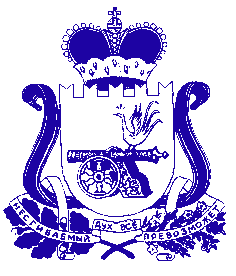 СОВЕТ ДЕПУТАТОВ ИГОРЕВСКОГО СЕЛЬСКОГО ПОСЕЛЕНИЯХОЛМ-ЖИРКОВСКОГО РАЙОНА СМОЛЕНСКОЙ ОБЛАСТИ                                               РЕШЕНИЕот 15.01.2021г.                   № 01О внесении изменений в решениеСовета депутатов Игоревского сельского поселения Холм-Жирковского района Смоленскойобласти № 25 от 26.12.2020г.«О бюджете муниципального образованияИгоревского сельского поселенияХолм-Жирковского района Смоленской области на 2021 годи плановый период 2022 и 2023 годов»      Руководствуясь Федеральным законом от 06.10.2003 № 131- ФЗ «Об общих принципах организации местного самоуправления в Российской Федерации», Бюджетным кодексом Российской Федерации, Уставом  муниципального образования Игоревского сельского поселения Холм-Жирковского района Смоленской области       Совет депутатов Игоревского сельского поселения Холм-Жирковского района Смоленской области     РЕШИЛ:                                ПОЯСНИТЕЛЬНАЯ ЗАПИСКА           На внесение изменений в решение Совета депутатов Игоревского сельского поселения Холм-Жирковского района Смоленской области   «О бюджете муниципального образования Игоревского сельского поселения Холм-Жирковского Смоленской области на 2021 год и плановый период 2022  и  2023 годов»  от 26.12.2020 г. № 25.Администрация Игоревского сельского поселения Холм-Жирковского района Смоленской области ходатайствует о внесении изменений в Приложение № 3 «Перечень главных администраторов доходов бюджета  Игоревского сельского поселения Холм-Жирковского района Смоленской области» решения Совета депутатов  Игоревского сельского поселения Холм-Жирковского района Смоленской области  «О бюджете муниципального образования Игоревского сельского поселения Холм-Жирковского Смоленской области на 2021 год и плановый период 2022  и  2023 годов»  от 26.12.2020 г. № 25 по следующим кодамДоходы за счет поправок:Приложение  3к решению Совета депутатов Игоревского сельского поселения Холм-Жирковского района Смоленской области  «О бюджете муниципального образования Игоревского сельского поселения Холм-Жирковского района Смоленской области на 2021 год и на плановый период 2022 и 2023 годов» №25 от 26.12.2020г. в ред. от 15.01.21г№ 01.                                                П Е Р Е Ч Е Н Ьглавных администраторов доходов бюджета  Игоревского сельского поселения Холм-Жирковского района Смоленской области               Внести следующие изменения в решение Совета депутатов Игоревского сельского поселения Холм-Жирковского района Смоленской области №25 от 26.12.2020г. «О бюджете муниципального   образования Игоревского сельского поселения Холм-Жирковского района Смоленской области на 2021 год и на    плановый период 2022 и  2023 годов»: 1. Приложение 3 «Перечень главных администраторов доходов бюджета  Игоревского сельского поселения Холм-Жирковского района Смоленской области» изложить в новой редакции.               Глава муниципального образования               Игоревского сельского поселения              Холм-Жирковского района              Смоленской области                                                      Н.М.Анисимова                Наименование Код доходаВозврат прочих остатков субсидий, субвенций и иных межбюджетных трансфертов, имеющих целевое назначение, прошлых лет из бюджетов сельских поселений2 19 60010 10 0000 150Итого Код бюджетной классификации Российской ФедерацииКод бюджетной классификации Российской ФедерацииНаименование главного администратора  доходов бюджета поселения, являющегося главным распорядителем средств бюджета поселения, источника доходов бюджета поселенияГлавного администраторадоходов бюджета поселенияНаименование главного администратора  доходов бюджета поселения, являющегося главным распорядителем средств бюджета поселения, источника доходов бюджета поселения912Администрация Игоревского сельского поселения Холм-Жирковского района Смоленской области9121 13 02995 10 0000 130Прочие доходы от компенсации затрат бюджетов сельских поселений9121 11 05035 10 0000 120Доходы от сдачи в аренду имущества, находящегося в оперативном управлении органов управления сельских поселений и созданных ими учреждений (за исключением имущества муниципальных бюджетных и автономных учреждений)9121 11 05035 10 0100 120Сумма платежа (перерасчеты и задолженность по соответствующему платежу)9121 11 05035 10 0200 120Пени, проценты и штрафы  по соответствующему платежу 9121 17 01050 10 0000 180Невыясненные поступления, зачисляемые в бюджеты сельских поселений 9121 17 05050 10 0000 180Прочие неналоговые доходы бюджетов сельских поселений9122 02 16001 10 0000 150Дотации бюджетам сельских поселений на выравнивание бюджетной обеспеченности из бюджетов муниципальных районов9122 02 25243 10 0000 150Субсидии бюджетам сельских поселений  на строительство и реконструкцию (модернизацию) объектов питьевого  водоснабжения9122 02 29999 10 0004 150 Субсидии бюджетам сельских поселений на выполнение работ по инженерным изысканиям в целях подготовки проектной документации объектов капитального строительства в сфере жилищно-коммунального хозяйства, подлежащих модернизации, и ее экспертизу9122 02 35118 10 0000 150Субвенции бюджетам сельских поселений на осуществление первичного воинского учета на территориях, где отсутствуют военные комиссариаты9122 02 49999 10 0000 150Прочие межбюджетные трансферты, передаваемые бюджетам сельских поселений9122 19 60010 10 0000 150Возврат прочих остатков субсидий, субвенций и иных межбюджетных трансфертов, имеющих целевое назначение, прошлых лет из бюджетов сельских поселений